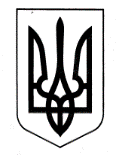 ХАРКІВСЬКА ОБЛАСНА ДЕРЖАВНА АДМІНІСТРАЦІЯДЕПАРТАМЕНТ НАУКИ І ОСВІТИ Н А К А З15.11.2021					 Харків					№ 161Про участь учнів Комунального закладу «Харківський фаховий коледж спортивного профілю» Харківської обласної ради у Всеукраїнській юнацькій баскетбольній лізі серед юнаків 2007 р.н., ІІ турВідповідно до Положення про Департамент науки і освіти Харківської обласної державної адміністрації, затвердженого розпорядженням голови Харківської обласної державної адміністрації від 18.05.2020 №269, враховуючи постанову Кабінету Міністрів України від 09.12.2020 № 1236 «Про встановлення карантину та запровадження обмежувальних протиепідемічних заходів з метою запобігання поширенню на території України гострої респіраторної хвороби COVID-19, спричиненої коронавірусом SARS-CoV-2» (зі змінами), Уточнюючий календарний план спортивних заходів Комунального закладу «Харківський фаховий коледж спортивного профілю» Харківської обласної ради на 2021 рік станом на 01.10.2021, затверджений директором Департаменту науки і освіти Харківської обласної державної адміністрації та лист Громадської організації «Федерація баскетболу Харківської області» від 15.11.2021 № 93, керуючись статтею 6 Закону України «Про місцеві державні адміністрації», НАКАЗУЮ:		1. Рекомендувати директору Комунального закладу «Харківський фаховий коледж спортивного профілю» Харківської обласної ради:	1.1. Забезпечити участь учнів відділення баскетболу у Всеукраїнській юнацькій баскетбольній лізі серед юнаків 2007 р.н., ІІ тур, що відбудеться з           17 листопада по 19 листопада 2021 року в м. Рівному.1.2. Відрядити до м. Рівного з 17 листопада по 19 листопада 2021 року вчителя баскетболу Комунального закладу «Харківський фаховий коледж спортивного профілю» Харківської обласної ради для супроводження учнів відділення баскетболу.2. Витрати по відрядженню учнів та вчителя баскетболу, зазначених в підпунктах 1.1, 1.2 пункту 1 цього наказу, здійснити відповідно до кошторису витрат, затвердженого у встановленому порядку. Директор Департаменту 						Анжеліка КРУТОВА 